Calendar of activities Mini-goalball at Montreal - English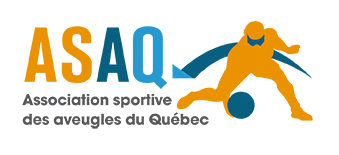 Winter 2019ADDRESSES AND PLACESMAB-Mackay Rehabilitation Center Gymnasium, Mackay Site3500 Decarie Blvd., Montreal, QC H4A 3J3IRDPQ Gymnasium525 Wilfrid-Hamel Blvd., Quebec, QC G1M 2S8OUR PARTNERS: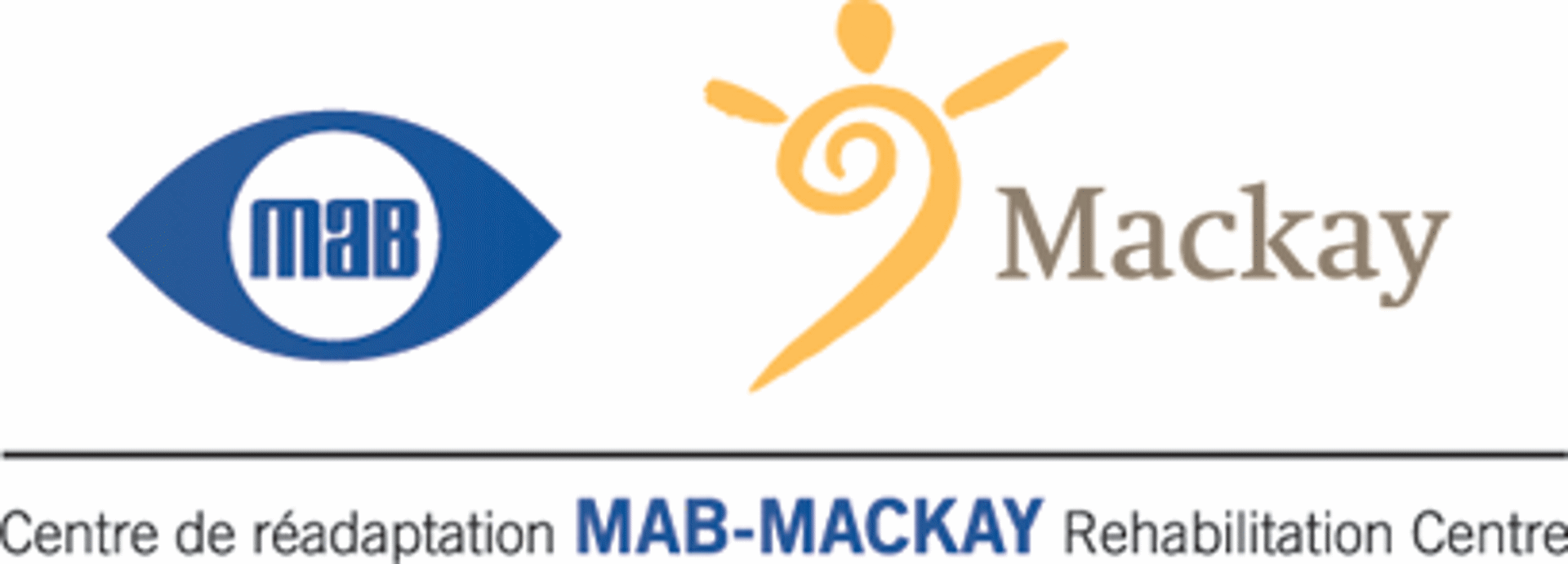 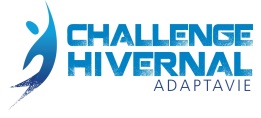 DateSchedulePlaceSaturday, January 12th, 20192 PM to 3 PMMackay GymnasiumSaturday, January 19th, 20192 PM to 3 PMMackay GymnasiumSaturday, January 26th, 2019CongéMontreal Open 
Goalball TournamentSaturday, February 2nd, 20192 PM to 3 PMMackay GymnasiumSaturday, February 9th, 20192 PM to 3 PMMackay GymnasiumSaturday, February 16th, 20192 PM to 3 PMMackay GymnasiumSaturday, February 23rd, 20192 PM to 3 PMMackay GymnasiumSaturday, March 2nd, 20192 PM to 3 PMMackay GymnasiumSaturday, March 9th, 20192 PM to 3 PMMackay GymnasiumSaturday, March 16th, 20192 PM to 3 PMMackay GymnasiumSaturday, March 23rd, 2019Mini Goalball CompetitionWinter Challenge12 AM to 5 PMIRDPQ Gymnasium